 « ЧАСТНОЕ ОБРАЗОВАТЕЛЬНОЕ УЧРЕЖДЕНИЕ НАЧАЛЬНАЯ ОБЩЕОБРАЗОВАТЕЛЬНАЯ ШКОЛА «ПРАВОСЛАВНАЯ ШКОЛА  Г. СОРОЧИНСКА ОРЕНБУРГСКОЙ ОБЛАСТИ»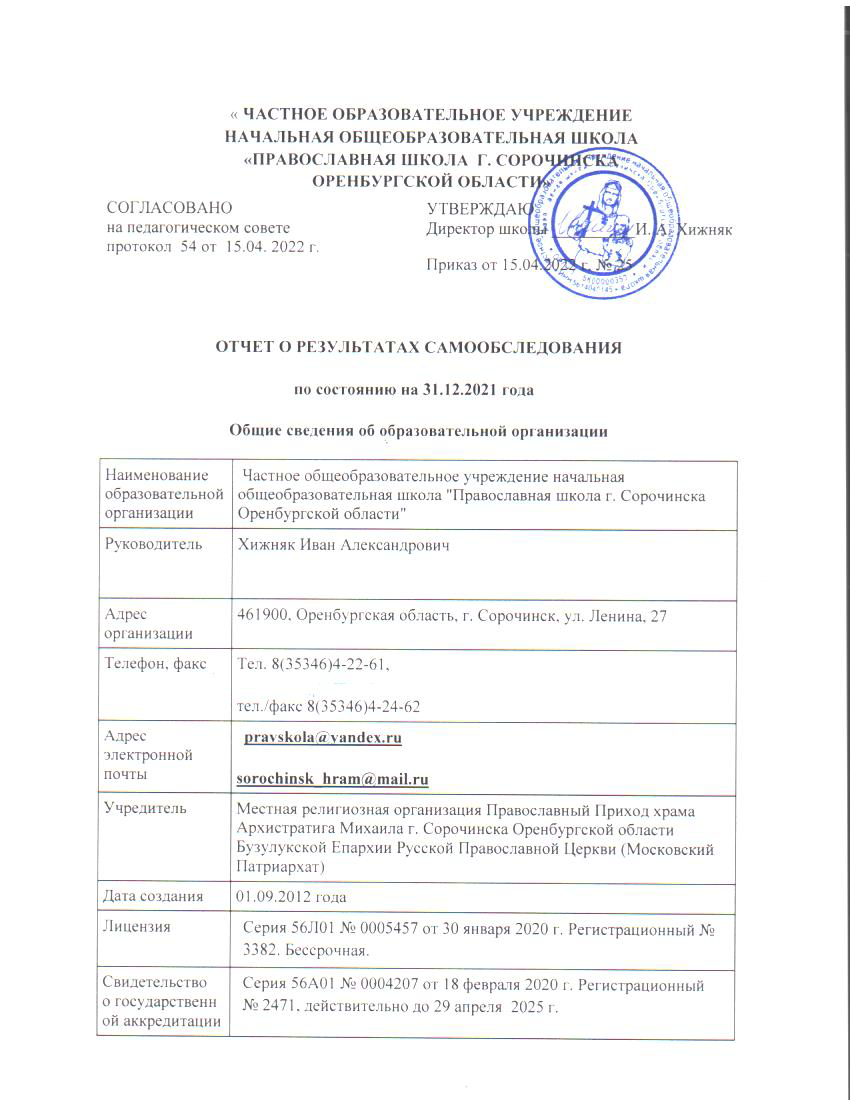 ОТЧЕТ О РЕЗУЛЬТАТАХ САМООБСЛЕДОВАНИЯ	по состоянию на 31.12.2021 годаОбщие сведения об образовательной организацииАналитическая частьI. Оценка образовательной деятельностиОбразовательная деятельность в Школе организуется в соответствии с Федеральным законом от 29.12.2012 № 273-ФЗ «Об образовании в Российской Федерации», ФГОС начального общего,  локальными нормативными актами Школы.С 01.01.2021 года Школа функционирует в соответствии с требованиями СП 2.4.3648-20 «Санитарно-эпидемиологические требования к организациям воспитания и обучения, отдыха и оздоровления детей и молодежи», а с 01.03.2021 — дополнительно с требованиями СанПиН 1.2.3685-21 «Гигиенические нормативы и требования к обеспечению безопасности и (или) безвредности для человека факторов среды обитания». В связи с новыми санитарными требованиями Школа усилила контроль за уроками физкультуры. Учителя физкультуры организуют процесс физического воспитания и мероприятия по физкультуре в зависимости от пола, возраста и состояния здоровья. Кроме того, учителя и заместитель директора по УВР проверяют, чтобы состояние спортзала и снарядов соответствовало санитарным требованиям, было исправным — по графику, утвержденному на учебный год.Школа ведет работу по формированию здорового образа жизни и реализации технологий сбережения здоровья. Все учителя проводят совместно с обучающимися физкультминутки во время занятий, гимнастику для глаз, обеспечивается контроль за осанкой, в том числе во время письма, рисования и использования электронных средств обучения.Учебный план 1–4-х классов ориентирован на 4-летний нормативный срок освоения основной образовательной программы начального общего образования.В 2021 году в результате введения ограничительных мер в связи с распространением коронавирусной инфекции часть образовательных программ в 2020/2021 и в 2021/2022 учебных годах пришлось реализовывать с применением электронного обучения и дистанционных образовательных технологий. Для этого использовались федеральные и региональные информационные ресурсы, в частности, младшие школьники смогли продолжить занятия по русскому языку и математике с помощью сервиса «Яндекс.Учебник». Ресурс содержит более 35 тыс. заданий разного уровня сложности для школьников 1–4-х классов. Все задания разработаны опытными методистами с учётом федерального государственного стандарта.  В числе возможностей «ЯндексУчебника» – автоматическая проверка ответов и мгновенная обратная связь для учеников.Легкий переход на дистанционный формат обучения обеспечила образовательная платформа «Учи.ру». Школьникам предлагались  интерактивные курсы по основным предметам и подготовке к проверочным работам, а учителям и родителям – тематические вебинары по дистанционному обучению. Методика платформы помогла отрабатывать ошибки учеников, выстроить их индивидуальную образовательную траекторию.Результаты педагогического анализа, проведенного по итогам освоения образовательных программ в дистанционном режиме, свидетельствуют о поддержании среднестатистического уровня успеваемости учеников начального образования.Воспитательная работаС 01.09.2021 Школа реализует рабочую программу воспитания и календарный план воспитательной работы, которые являются частью основных образовательных программ начального, основного и среднего общего образования. В рамках воспитательной работы Школа:1) реализует воспитательные возможности педагогов, поддерживает традиции коллективного планирования, организации, проведения и анализа воспитательных мероприятий;
2) реализует потенциал классного руководства в воспитании школьников, поддерживает активное участие классных сообществ в жизни Школы;
3) вовлекает школьников в кружки, секции, клубы, студии и иные объединения, работающие по школьным программам внеурочной деятельности, реализовывать их воспитательные возможности;
4) использует в воспитании детей возможности школьного урока, поддерживает использование на уроках интерактивных форм занятий с учащимися;
5) организует для школьников экскурсии, походы;6)работа театрального кружка помогает воспитывать и развивать в детях нравственность, а православные праздники, обогащая ребёнка духовными представлениями и образами, помогают в восстановлении связи времён и поколений, в восприятии и освоении традиций культуры русского народа, способствуют формированию основ национального самосознания, любви к Родине. Главным средством духовно-нравственного развития личности ребенка является введение его в православную культурную традицию.
7) организует работу с семьями школьников, их родителями или законными представителями, направленную на совместное решение проблем личностного развития детей.За 4 месяца реализации программы воспитания родители и ученики выражают удовлетворенность воспитательным процессом в Школе, что отразилось на результатах анкетирования, проведенного  09.12.21. Дополнительное образованиеС учётом специфики работы школы и на основании Устава школы на начальной ступени обучения в 1, 2, 3, 4 классах вводятся следующие направления внеурочной деятельности:Во второй половине 2020/2021 учебного года и в первой половине 2021/2022 учебного года пришлось периодически проводить дистанционные занятия по программам дополнительного образования. Удовлетворённость внеурочной деятельностью90% опрошенных родителей полностью удовлетворены внеурочной деятельность в школе   10% родителей частично удовлетвореныII. Оценка системы управления организацией         Управление общеобразовательной организацией строится на принципах единоначалия и самоуправления. Административные обязанности распределены согласно Уставу ЧОУ НОШ «Православная школа г. Сорочинска», штатному расписанию, четко распределены функциональные обязанности согласно квалификационным характеристикам.Сведения об административных работникахIII. Оценка содержания и качества подготовки обучающихсяКраткий анализ динамики результатов успеваемости и качества знанийРезультаты освоения учащимися программ начального общего образования по показателю «успеваемость» в 2021 году      В рамках внутришкольного контроля в декабре 2021  года в 1-4 классах проводилась проверка умений и навыков, обучающихся при чтении незнакомого текста.	Цель проверки: определить уровень владения умениями и навыками осознанного, правильного чтения.	Содержание: чтение текста в соответствии с критериями правильности, осознанности, выразительности, скорости.Было проверено 89  учащихся 1-4 классов.Данные отдельно по классам приведены в таблице:Умения и навыки чтения формируют не только речевую и умственную деятельность школьников, но и общеучебные умения, используемые при изучении всех учебных предметов. Без качественной техники чтения, без выполнения норм чтения учащиеся не могут усваивать учебную информацию на требуемом уровне и повышать результаты обучения.Результаты выше по сравнению с началом учебного года.ВЫВОДЫ:Проверка показала, что большинство обучающихся 1-4-х классов имеют навыки беглого, осознанного, выразительного чтения. В темпе соответствующем установленную стандартом норму, осознанно, выразительно читают  92% проверенных учащихся.РЕКОМЕНДАЦИИ:1.Использовать приёмы, повышающие качество понимания текста:  - Выдвижение гипотез,- Постановка вопросов,- Приём выделения текста и др.4. Провести работу с родителями по созданию читающей атмосферы дома: чтение книг вслух, обсуждение прочитанного, обмен мнениями.В 2021 году обучающиеся 4  класса участвовали в проведении всероссийских проверочных работ. Анализ результатов В целях обеспечения мониторинга качества образования в ЧОУ НОШ     «Православная школа г. Сорочинска», руководствуясь приказом Федеральной службы по надзору в сфере образования и науки от 11 февраля 2021 года № 119 «О проведении Федеральной службой по надзору в сфере образования и науки мониторинга качества подготовки обучающихся общеобразовательных организаций в  форме всероссийских проверочных работ в 2021 году» в марте месяце были организованы и проведены Всероссийские проверочные работы (далее ВПР) в 4классе по предметам: «Русский язык», «Математика», «Окружающий мир». Проведение ВПР осуществлялось в соответствии с методическими рекомендациями и инструкциями для образовательных организаций в соответствии с утвержденным графиком.В ВПР-2021 приняли участие 100% школьников. Данный показатель позволил получить достоверную оценку образовательных результатов учеников по школе.  Русский языкПисали: 13 человекАнализируя итоги ВПР по русскому языку в сравнении с оценками за предыдущую четверть, было выявлено:- 6 чел.(46,15%) подтвердили свои результаты;-2 чел. (15,38%) понизили свои результаты;- 5 чел. (38,46%) показали результаты выше четвертных отметок; Задания первой части были направлены  на выявление уровня владения обучающимися базовыми предметными правописными и учебно-языковыми синтаксическими и морфологическими умениями, а также логическими, общеучебными универсальными действиями.Типичные ошибки:Во второй части проверялось умение обучающихся работать с текстом и знание системы языка.Затруднения вызвали у обучающихся задания, нацеленные на знание тем «Текст», «Основная мысль текста», «Составление плана», «Лексическое значение слова».Рекомендовано: Учителю 4 класса организовать повторение с учётом тем, вызвавших у обучающихся наибольшие затруднения.Учителям начальных классов следует использовать материал из различных источников информации, для анализа важно отбирать тексты разных стилей, родов и жанров, особое внимание следует обратить на работу с информационными текстами.Формировать умения находить, обрабатывать и оценивать информацию текста.Организовать работу по формированию умения извлекать информацию из текстов для различных целей.Предусмотреть выполнение различных упражнений на отработку умения определять основную мысль текста на уроках русского языка и литературного чтения.Усилить работу по расширению лексического запаса слов  за счет усвоения новых слов МатематикаПисало: 13 человекАнализируя итоги ВПР по математике в сравнении с оценками за предыдущую четверть, было выявлено:- 8чел. (61,54%) подтвердили свои результаты;- 2 чел. (15,38%) понизил свой результат;- 3 чел. (23,08%) показали результаты выше четвертных отметок;Обучающиеся 4 класса в целом справились с предложенной работой и показали  высокий уровень достижения предметных и метапредметных результатов, однако были выявлено, что отдельные задания требуют дополнительной работы по устранению недочётов. Например: умение решать практические задачи, связанные с повседневной жизнью, планировать ход решения задачи.Рекомендовано:Учителям 4-х классов рассматривать несколько способов решения задач с использованием   схематичного  изображения условия. Конкретизировать составные части задачи   с правилами ее оформления, где запись ответа должна строго соответствовать  постановке вопроса задачи.Учителям начальных классов обратить особое внимание на решение задач с основами логического мышления, как в урочной, так и во внеурочной деятельности. Окружающий мирПисало: 13 человекаАнализируя итоги ВПР по окружающему миру в сравнении с отметками за III четверть, было выявлено:- 8 чел. (61,54%) подтвердили свои результаты;- 4 чел. (30,77) понизили свой результат;- 1 чел. (7,69%) показали результаты выше четвертных  отметок;Анализируя выполнение заданий, можно сделать вывод, что обучающимися хорошо усвоены темы «Материки», «Человек», «Знаки», «Профессии», «Календарь». Однако, отмечены недостатки: умение распознавать природные зоны, а так же  недостаток знания полных названий музеев своего региона. Большая часть обучающихся  приводят рассуждения общего характера, не соответствующие требованию задания.Рекомендовано:Учителям начальных классов обратить особое внимание на уроках окружающего мира на проведение практических работ, проведение опытов и использование лабораторного оборудования.Уделять больше внимание краеведению.Выводы: обучающиеся 4-х классов в целом справились с проверочными работами и показали  хороший уровень достижения предметных и метапредметных результатов, однако результаты отдельных заданий требуют дополнительной работы по устранению недочётов.IV. Оценка организации учебного процессаОрганизация учебного процесса в Школе регламентируется режимом занятий, учебным планом, календарным учебным графиком, расписанием занятий, локальными нормативными актами Школы.В соответствии с СП 3.1/2.43598-20  в 2021/22 учебном году Школа:уведомила управление Роспотребнадзора о дате начала образовательного процесса;разработала графики прихода обучающихся, начала/окончания занятий, приема пищи в столовой с таким учетом, чтобы развести потоки и минимизировать контакты учеников;закрепила кабинеты за классами;составила и утвердила графики уборки, проветривания кабинетов и рекреаций;разместила на сайте школы необходимую информацию об антикоронавирусных мерах, дополнительно направили ссылки;использует при осуществлении образовательного процесса бесконтактные термометры,  рециркуляторы передвижные  средства и устройства для антисептической обработки рук, маски многоразового использования, маски медицинские, перчатки.  Образовательная программа и учебный план на каждый учебный год предусматривают выполнение государственной функции школы – обеспечение базового среднего общего образования и развитие ребёнка в процессе обучения.Учебный план ЧОУ НОШ «Православная школа», фиксирует общий объем нагрузки, максимальный объём аудиторной нагрузки обучающихся, состав и структуру предметных областей, распределяет учебное время, отводимое на их освоение по классам и учебным предметам.   	 Учебный план является основным организационным механизмом реализации образовательной программы.   Учебный план для 1-4 классов составлен на основе требований ФГОС НОО и  предусматривает: 				Максимальная аудиторная нагрузка обучающихся соответствует нормативным требованиям СанПиН 2.4.2.2821-10 «Санитарно-эпидемиологические требования условиям и организации обучения в общеобразовательных учреждениях» и составляет:Требования к объему домашних заданий	Объем домашних заданий (по всем предметам) предполагает затраты времени на его выполнение, не превышающие (в астрономических часах): во 2-3 классах – 1,5 часа, в 4 классах – 2 часа.В ЧОУ НОШ «Православная школа»  разработана  Образовательная  программа,  целью реализации которой является обеспечение выполнения требований стандартов образования.В течение 2021 года педагогический коллектив школы прилагал значительные усилия для того, чтобы обучающиеся успешно освоили государственный образовательный стандарт. Обучение в начальной школе ведется по традиционной программе «Школа России». Все программы утверждены Министерством образования РФ и в полной мере соответствуют достижению прочного усвоения базовых знаний в соответствии с имеющимися стандартами образования. Важный показатель результативности образования – это качество знаний. Качество образовательной деятельности – один из показателей работы всего педагогического коллектива по вопросу развития мотивационной сферы обучающихся, их возможностей, способностей. Применяя в своей работе разноуровневые и разнообразные формы обучения,  инновационные образовательные технологии, учителя создали все необходимые условия для обучения детей с разными способностями, с разной степенью освоения учебного материала. Качество образовательной деятельности школы в течение года отслеживалась по результатам проводимых контрольных работ, итогам учебных четвертей и учебного года. Образовательная деятельность в   школы носила характер системности, открытости. Это позволяло учащимся и родителям постоянно получать информацию о результатах проводимых контрольных работ.2.1.Сведения о численности обучающихся за три года     	Контингент обучающихся увеличился на 15 детей.VI. Оценка качества кадрового обеспеченияВывод: 100% педагогов школы имеют квалификационную категориюРаспределение педагогов по возрасту	Возрастной состав работающих педагогов можно считать продуктивным для функционирования и развития учреждения. В целом по школе 100% педагогов имеют квалификационные категории. За последние 3 года прошли курсовую подготовку 36% учителей. В учебном году прошли курсы повышения квалификации следующие учителя: Енгелько Н.В.- учитель начальной школы,  Алкеева Л.А. – учитель начальной школы, Куцева Е.В. – учитель музыки, Чемоданов В.П.- учитель физической культуры.Педагогический коллектив эффективно работает по созданию условий для развития индивидуальной способности каждой личности, формированию информационно-коммуникативной и социальной компетентности учащихся, сохранению физического и психического здоровья, готовности школьников к продолжению образования после окончания начальной школы.В  период дистанционного обучения все педагоги Школы успешно освоили онлайн-сервисы, применяли цифровые образовательные ресурсы.VII.  Оценка качества учебно-методического и библиотечно-информационного обеспеченияХарактеристика информационно-технического оснащения и условийФонд библиотеки соответствует требованиям ФГОС, учебники фонда входят в федеральный перечень, утвержденный приказом Минпросвещения России от 20.05.2020 № 254.VIII.  Оценка материально-технической базыМатериально-технические условия позволяют реализовывать основную образовательную программу начального общего образования и обеспечивают: 1) возможность достижения обучающимися установленных ФГОС требований к результатам освоения основной образовательной программы начального общего образования; 2) соблюдение: -санитарно-гигиенических норм образовательной деятельности (требования к водоснабжению, канализации, освещению, воздушно-тепловому режиму);-санитарно-бытовых условий (имеются:   санузлы, места личной  гигиены); Материально-техническая база соответствует действующим санитарным и противопожарным нормам, нормам охраны труда работников организаций, осуществляющих образовательную деятельность, нормам, предъявляемым к: территории организации; зданию школы. Школа располагается в  2-этажном здании общей площадью 607 кв.м. Территория школы огорожена по периметру. По всей площади посажены деревья и кустарники. Во дворе школы находится здание хозблока, спортивная площадка. Материально-техническая база находится в удовлетворительном состоянии и включает в себя 6 учебных кабинетов, оснащенных учебной мебелью и оборудованием, учительскую, приспособленный спортивный зал, библиотека. По многим предметам приобретены новые наглядные пособия и оборудование для проведения уроков имеются учебные компакт-диски по  предметам, в результате увеличился средний уровень обеспеченности необходимым учебным оборудованием, но в  тоже время повысился уровень требований к оснащению образовательного процесса. В школе обеспечен высокоскоростной доступ в сеть Интернет, постоянно функционирует электронная почта, имеется свой сайт. На настоящий момент в школе 13 компьютеров.	Имеется в школе  актовый зал.  Материальная база для занятий по внеурочной деятельности и проведения внеклассной работы имеет необходимую музыкальную аппаратуру: пианино, микрофоны, музыкальный центр, цифровой фотоаппарат, телевизор, камеру.	Используются ресурсы школьной библиотеки. Библиотечный фонд содержит 1200 экземпляра, в том числе 300 экземпляров учебной литературы,   73 орфографических словаря, 9 энциклопедических словарей, 34 экземпляров школьной энциклопедии, 9 томов Детской энциклопедии, многое другое. Обеспеченность учащихся учебниками составляет: на I ступени обучения – 100 %. Для предотвращения чрезвычайных ситуаций в школе имеется кнопка тревожной сигнализации, автоматическая пожарная сигнализация (АПС), аварийное освещение и прибор для вывода сигнала на центральный пульт управления ЧС Сорочинска, во всех кабинетах имеются средства пожаротушения, аптечки для оказания первой медицинской помощи.	Занятия физической культурой и спортом проходят в спортивном зале, оснащенном необходимым спортивным инвентарем. Для занятий зимними видами спорта дети приносят свои лыжи. В школьном дворе для занятий физкультурой и игровыми видами спорта оборудована небольшая открытая площадка общей площадью около 100 кв.м. Значительно укрепилась материально-техническая база спортивного зала. Были приобретены маты, мячи, скакалки.	Для  укрепления  и  сохранения  здоровья обучающихся,  привития  обучающимся  навыков  здорового  образа  жизни,  а также  развития   физической  культуры  и  спорта  среди учащихся  в  школе  ежегодно  проводится  большая   работа  по  здоровьесберегающей деятельности, которая     включает  в  себя  проведение  общешкольных дней  здоровья; веселых стартов;  смотров  общефизической подготовки обучающихся;  кроссов;  эстафет и  туристических походов. Учащиеся школы активно участвуют в различных спортивных  соревнованиях.Проблемы остаются:- нехватка современных наглядных пособий по начальной школе.- недостаточное оснащение спортзала спортивными снарядами, тренажерами для начальной школы.Условия, обеспечивающие безопасность образовательной среды  	Безопасность ОУ является приоритетной в деятельности администрации школы и педагогического коллектива. Объектом этой деятельности являются: охрана труда, правила техники безопасности, гражданская оборона, меры по предупреждению террористических актов и контроля соблюдения требований охраны труда. Безопасность ОУ включает все виды безопасности, в том числе: пожарную, электрическую, опасность, связанную с техническим состоянием среды обитания.   Реальные   условия   современной   жизни   подтверждают несомненную актуальность изучения и обеспечения безопасности. Комплексная безопасность школы достигается в процессе осуществления следующих основных мер и мероприятий:контроль и обеспечение состояния безопасности для своевременного обнаружения и предотвращения опасных проявлений и ситуаций;осуществление пожарного надзора, в школе установлена система автоматической пожарной сигнализации: прибор приемно-контрольный охранно-пожарный;организация пропускного режима, исключающего несанкционированное проникновение на объект граждан и техники;      Плановая работа по антитеррористической защищенности ведется на основе разработанного Паспорта безопасности. Допуск без ограничений на территорию школы разрешается автомобильному транспорту экстренных аварийных служб, скорой медицинской помощи, пожарной охраны, управления ЧС и ПБ, управления внутренних дел, газовой службы, тепловых сетей, электросетей при выводе их из строя. Допуск указанного автотранспорта разрешается администрацией школы при проверке у водителей сопроводительных документов и документов, удостоверяющих личность водителя.В школе имеется тревожно-вызывная сигнализация, представляющая собой стационарную кнопку тревожной сигнализации, оборудованную на посту охраны. Эта сигнализация предназначена для скрытого и экстренного вызова группы задержания вневедомственной охраны и группы немедленного реагирования. Она находится в рабочем состоянии постоянно и ежедневно проверяется сотрудниками школы, отвечающими за безопасность, с обязательной регистрацией в журнале	Просветительская работа по формированию ценностного отношения к здоровью в школе ведется по разным направлениям. Это серии классных часов  «Будем здоровы», «Уроки безопасности». 	Ежегодно проводятся медицинские осмотры детей и работников школы, Дни здоровья, традиционные мероприятия, физкультминутки, спортивные соревнования, тематические классные часы и многое другое.      	В 2020 году доля травматизма обучающихся  во время пребывания в школе составила  0% ,  случаев дорожно-транспортного травматизма  не было.К новому учебному году школа провела закупку и дооснастила классное помещение новыми партами и стульями.  IX. Оценка функционирования внутренней системы оценки качества образованияФункционирование внутренней системы оценки качества образования ЧОУ НОШ «Православная школа г. Сорочинска» осуществляется на основании «Положения о внутренней системе оценки качества образования». Основными объектами внутренней системы оценки качества образования являются: - качество образовательных результатов -качество реализации образовательного процесса -качество условий, обеспечивающих образовательный процессОценка качества образовательных результатов направлена на обработку информации об уровне реализации требований к результатам освоения образовательных программ. 	Оценка качества образовательных результатов осуществляется в ходе процедур входного, промежуточного и итогового контроля, контрольно-методических мероприятий внешней экспертизы, неперсонифицированных мониторинговых исследований. 	Объектами мониторинга качества образовательных результатов являются:  -предметные результаты обучения;  -метапредметные   результаты   обучения   (включая   сравнение  данных   внутренней и  внешней диагностик);-личностные результаты (включая показатели социализации учащихся);-здоровье учащихся (динамика);-достижения обучающихся на конкурсах, соревнованиях, олимпиадах;-удовлетворенность родителей (законных представителей) качеством образовательных результатов.	Объектами мониторинга качества реализации образовательного процесса являются: -основные образовательные программы (соответствие требованиям федеральных государственных образовательных стандартов началного образования, федеральных государственных требований и контингенту обучающихся);- дополнительные образовательные программы (соответствие запросам родителей);-реализация учебных планов и рабочих программ (соответствие требованиям ФГОС);-качество уроков и индивидуальной работы с обучающимися;-качество внеурочной деятельности (включая классное руководство);-удовлетворенность обучающихся и родителей (законных представителей) обучению   в школе.	Объектами мониторинга качества условий являются: -кадровое обеспечение (включая повышение квалификации, инновационную и научно - методическую деятельность педагогов);-качество коррекционной работы;-качество методического сопровождения образовательного процесса;-информационно-развивающая среда (включая средства ИКТ и учебно-методическое  обеспечение);-качество деятельности педагогического коллектива по организации внеурочной деятельности как ресурса реализации требований к «портрету выпускника»; -качество реализации системы воспитательной работы;-санитарно - гигиенические и эстетические условия; -медицинское сопровождение и питание; -психологический климат в школе; -материально-техническое обеспечение; -общественно-государственное   управление   (совет   школы,   педагогический   совет, родительские комитеты, ученическое самоуправление);-документооборот и нормативно-правовое обеспечение (включая программу развития школы).В качестве источников данных для внутренней оценки качества образования используются: анализ результатов входных, текущих и итоговых административных контрольных работ (срезов), промежуточной и итоговой аттестации; анализ творческих достижений учащихся; анализ результатов внутренних статистических и социологических исследований; анализ аттестации педагогических и руководящих кадров ОО; результаты медицинских и психологических исследований, проводимых в ОО. Фиксация результатов внутренней системы оценки качества образования осуществляется  портфолио учащихся, отчетах. Итоги рассматриваются на заседаниях педагогического совета, методических объединений.Школа продолжила проводить в 2021 году мониторинг удовлетворенности родителей и учеников дистанционным обучением посредством опросов и анкетирования. 75% родителей удовлетворены дистанционным обучением15% родителей частично удовлетворены дистанционным обучением10 % родителей не  удовлетворены дистанционным обучениемРезультаты анализа показателей деятельности организацииСОГЛАСОВАНО
на педагогическом совете                  
протокол  54 от  15.04. 2022 г.                                                                                        УТВЕРЖДАЮ
                       Директор школы __________И. А. Хижняк 
      
                       Приказ от 15.04.2022 г. № 25Наименование образовательной организации Частное общеобразовательное учреждение начальная общеобразовательная школа "Православная школа г. Сорочинска Оренбургской области"РуководительХижняк Иван АлександровичАдрес организации461900, Оренбургская область, г. Сорочинск, ул. Ленина, 27Телефон, факсТел. 8(35346)4-22-61, тел./факс 8(35346)4-24-62Адрес электронной почтыpravskola@yandex.ru sorochinsk_hram@mail.ru УчредительМестная религиозная организация Православный Приход храма Архистратига Михаила г. Сорочинска Оренбургской области Бузулукской Епархии Русской Православной Церкви (Московский Патриархат)Дата создания01.09.2012 годаЛицензияСерия 56Л01 № 0005457 от 30 января . Регистрационный № 3382. Бессрочная.Свидетельство о государственной аккредитацииСерия 56А01 № 0004207 от 18 февраля . Регистрационный № 2471, действительно до 29 апреля  .Направление деятельности(предметы)Форма проведения1 класс2 класс3 класс4 классДуховно-нравственное направлениеОсновы православной верыВнеурочные занятия1111Церковнославянский языкВнеурочные занятия-111Общекультурное направлениеОсновы театрального искусстваВнеурочные занятия2222Общеинтеллектуальное направлениеНаглядная геометрияВнеурочные занятия1111Церковное пениеВнеурочные занятия1111Социальное направлениеМоё ОренбуржьеВнеурочные занятия1111ДолжностьФ.И.О.(полностью)Образование, специальность по диплому,педагогический стажСтажадминистративной работыДиректорИоанн Александрович Хижнякзакончил в 1992 году ОрПТИ, в 2008 году Самарскую Духовную Семинарию, в 2013 году ФГБОУ ВПО Оренбургский ГАУ по программе "Педагогика и психология профессионального образования". Ведёт предмет «Основы православного вероучения». 12 летЗаместитель директора поУВРКотровская Надежда Георгиевна заместитель директора по учебной работе, учитель начальных классов, закончила Оренбургский государственный педагогический университет в 1992 году по специальности «Педагогика и методика начального обучения», преподаватель высшей квалификационной категории, ветеран педагогического труда, общий педагогический стаж 37 лет15 лет3 четверть4 четверть1 четверть2четверть2021 год2021 год2022 год2022 годКоличество обучающихся(начало года – 73 чел.)82828989Выбыло всего----Прибыло----Аттестовано57576969Не аттестованы25252020Неуспевающие----С одной тройкой3/5,2 %2/3,5%3 / 4,3%7/10%%	количества«4»   и   «5»	47/82,4%46/80,7%48/73%48/ 73%2 классы100%/76%100%/90%100%/92%100%/91%3 классы100%/73%100%/86%100%/61,9%100%/66%4 классы100%/84%100%/76%100%/52%100%/52%Всего100%/82,4%100%/80,7%100%/69,5%100%/69,5%КлассУчительКол-во учащихся по спискуКол-во проверенных учащихсяТемп чтенияТемп чтенияТемп чтенияУспеваемостьКачествоКлассУчительКол-во учащихся по спискуКол-во проверенных учащихсяВыше нормыНормаНиже нормы1Котровская Н.Г25239/35%13/52%1/95%95%95%2Урюпина О.В.212115ч./71%5ч/23%1/4,7%95%95%3Енгелько Н.В.232222ч100%--100%100%Итого696646/69%18/26 %2/2,896,9%96,9%Кол-воИтоги III четвертиИтоги III четвертиИтоги III четвертиИтоги III четвертиКачество
знанийИтоги ВПРИтоги ВПРИтоги ВПРИтоги ВПРКачество
знанийКол-во«5»«4»«3»«2»Качество
знаний«5»«4»«3»«2»Качество
знаний94553-76,9%5800100%Группы участниковКол-во ООКол-во участников2345Вся выборка3645915109985,5728,8346,219,39Оренбургская обл.824239034,4328,2745,9221,38Сорочинский215595,0132,5648,4813,95Частное общеобразовательное  учреждение начальная общеобразовательная школа «Православная школа г. Сорочинска Оренбургской области»130061,5438,46№ заданияТипичные ошибкиВозможные причины2.Умение распознавать однородные члены предложенияНедостаток умения построения предложений с однородными членами15.1Умение на основе данной информации и собственных наблюдений  делать умозаключениеНарушение развития речи, не развита память.Кол-воИтоги III четвертиИтоги III четвертиИтоги III четвертиИтоги III четвертиКачество
знанийИтоги ВПРИтоги ВПРИтоги ВПРИтоги ВПРКачество
знанийКол-во«5»«4»«3»«2»Качество
знаний«5»«4»«3»«2»Качество
знаний458--100%751092%Группы участниковКол-во ООКол-во участников2345Вся выборка3648115282293,0120,8643,6832,45Оренбургская обл.825241982,4221,6543,3332,6Сорочинский215663,8924,5648,2323,32Частное общеобразовательное  учреждение начальная общеобразовательная школа «Православная школа имени первомучеников Российский Феодора и Иоанна»1307,6938,4653,85Кол-воИтоги III четвертиИтоги III четвертиИтоги III четвертиИтоги III четвертиКачество
знанийИтоги ВПРИтоги ВПРИтоги ВПРИтоги ВПРКачество
знанийКол-во«5»«4»«3»«2»Качество
знаний«5»«4»«3»«2»Качество
знаний476--44,7505,3094,7%Группы участниковКол-во ООКол-во участников2345Вся выборка3643615180961,1719,5155,3523,97Оренбургская область823238740,7119,315524,97Сорочинский 215661,6629,3154,0514,97Частное общеобразовательное  учреждение начальная общеобразовательная школа «Православная школа имени первомучеников Российский Феодора и Иоанна»13015,3846,1538,46Классы1234Максимальная нагрузка при 5-дневной учебной неделе, ч.21232323Начало занятийНачало занятийНачало занятийНачало занятий1 смена9.00ч.9.00ч.9.00ч.2 сменанетнетнетпродолжительность урока45 мин45 мин45 минпродолжительность перемен(минимальная)10 минут10 минут10 минутпродолжительность перемен(максимальная)15 минут15 минут15 минутПродолжительность учебной неделиПродолжительность учебной неделиПродолжительность учебной неделиПродолжительность учебной недели1- 4 классы5-ти дневная5-ти дневная5-ти дневнаяКоличество учебных недельКоличество учебных недельКоличество учебных недельКоличество учебных недель                         33 недели                         33 недели                         33 недели34 недели34 недели34 неделиСменность занятийСменность занятийСменность занятийСменность занятий1 смена1 сменаВсе классыВсе классы2 смена2 сменанетнетКоличество уроков в день (минимальное и максимальное) для каждого из уровнейобщего образованияКоличество уроков в день (минимальное и максимальное) для каждого из уровнейобщего образованияКоличество уроков в день (минимальное и максимальное) для каждого из уровнейобщего образованияУровеньМинимальное количествоуроковМаксимальное количествоуроковНачальное общее образование45Уровень образования2019 год2019 год2020 год2020 годначало 2021 годаначало 2021 годаУровень образованияКол-во классовКол-во обучающихсяКол-во классовКол-во обучающихсяКол-во классовКол-во обучающихсяНОО474482489Общее количество учителей 11Из них учителей:начальной школы - 4иностранного языка –1физической культуры - 1,музыки-1Основы православной веры-1Основы православной культуры-1Церковнославянский язык-1Основы театрального искусства-1Уровень образованиявысшее педагогическое – 10  (100%)ср/специальное – 10 (100%)Стаж педагогической работы от 5  до 25 лет – 6 (60%) 25 лет и более – 4 (40%)Распределение педагогов по квалификационным категориям	Имеют квалификационную категорию:   Высшую – 2 (20%) Первую –  8 (80%)25-39 лет40-49 лет50-60 лет 60-75 лет5 (50%)1 (10%)2 (20%)2 (20%)ПоказателиПоказатели ООНаличие библиотеки/информационно-библиотечного центраДаНаличие медиатекиДаКнижный фонд1200Доля учебников (%) в библиотечном фонде 19%Доля методических пособий (%) в библиотечном фонде организации8%Количество компьютеров, применяемых в учебном процессе14Количество АРМ (автоматизированное рабочее место учителя)4Кол-во компьютеров, применяемых в управлении2Количество педагогов, которым обеспечена возможность пользоваться широкополосным Интернетом (не менее 2 МБ/с)10Соответствие сайта требованиямдаПоказателиЕдиница измеренияКоличествоОбразовательная деятельностьОбразовательная деятельностьОбразовательная деятельностьОбщая численность учащихсячеловек89Численность учащихся по образовательной программе начального общего образованиячеловек89Численность (удельный вес) учащихся, успевающих на «4» и «5» по результатам промежуточной аттестации, от общей численности обучающихсячеловек (процент)48 уч./73%Численность (удельный вес) учащихся, которые принимали участие в олимпиадах, смотрах, конкурсах, от общей численности обучающихсячеловек (процент)78 уч/87%Численность (удельный вес) учащихся — победителей и призеров олимпиад, смотров, конкурсов от общей численности обучающихся, в том числе:человек (процент)— регионального уровнячеловек (процент)— федерального уровнячеловек (процент)— международного уровнячеловек (процент)______Общая численность педработников, в том числе количество педработников:человек--— с высшим образованиемчеловек--10 чел/100%— высшим педагогическим образованиемчеловек--10 чел/100%— средним профессиональным образованиемчеловек--_— средним профессиональным педагогическим образованиемчеловек--_Численность (удельный вес) педработников с квалификационной категорией от общей численности таких работников, в том числе:человек (процент)— с высшейчеловек (процент) 2 чел/20%— первойчеловек (процент) 8чел/80%Численность (удельный вес) педработников от общей численности таких работников с педагогическим стажем:человек (процент)— до 5 летчеловек (процент)  -— больше 30 летчеловек (процент)4 чел/40%Численность (удельный вес) педработников от общей численности таких работников в возрасте:человек (процент)— до 30 летчеловек (процент)5 чел/50%— от 55 летчеловек (процент)5 чел/50%ИнфраструктураИнфраструктураИнфраструктураКоличество компьютеров в расчете на одного учащегосяединиц 14Количество экземпляров учебной и учебно-методической литературы от общего количества единиц библиотечного фонда в расчете на одного учащегосяединиц1200Наличие в школе читального зала библиотеки, в том числе наличие в ней:да/нет Да— рабочих мест для работы на компьютере или ноутбукеда/нетДа— системы контроля распечатки материаловда/нет__Общая площадь помещений для образовательного процесса в расчете на одного обучающегося607 кв. м 6,8 кв.м на одного ученика